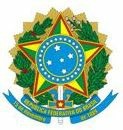 MINISTÉRIO DA EDUCAÇÃOSECRETARIA DE EDUCAÇÃO PROFISSIONAL E TECNOLÓGICA INSTITUTO FEDERAL DE EDUCAÇÃO, CIÊNCIA E TECNOLOGIA BAIANO  CAMPUS CATURua Barão de Camaçari, 118, Centro, CATU / BA, CEP 48110-000Edital Nº 19, de 17 de outubro de 2022ANEXO VDECLARAÇÃO DE HISTÓRICO ESCOLAR DO ENSINO FUNDAMENTAL IIEu,			________________________________________________,  cargo/função)		_______, da Escola	__________________________, inscrita sob o CNPJ n°	___________________________, declaro para os devidos fins que o(a) estudante		___________________________, obteve as médias finais no Ensino Fundamental transcritas no quadro:        Assinatura e carimbo pessoal do(a) responsável na escola          Diretor(a) ou Vice Diretor(a) ou Secretário(a)DISCIPLINAMÉDIA 6º ANOMÉDIA 7º ANOMÉDIA 8º ANOMATEMÁTICALÍNGUA PORTUGUESA